Selska cesta 112a, 10 000 Zagreb, tel/fax: 482 00 94; cms@cms.hr; www.cms.hr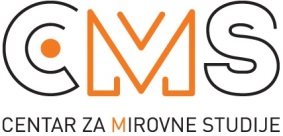 Beyond GDP:  Measurement of  Well being Presentation and discussion with prof. dr. Andrea Bassi, University of Bologna, Department of Sociology Venue: Human Rights House, Selska 112b, ZagrebParticipants: human rights activist and social researchers of inequality9:30-10:00 Greetings: Sandra Benčić, Centre for Peace StudiesIntroduction of presenter and participantsAndrea Bassi:  Introduction:  How macro (economic and financial data) shape our everyday life and  Beyond GDP initiative –why do we need different models of measurement of wealth and well being Q&A10:00-11:00Andrea Bassi:  The Commission on the Measurement of Economic Performance and Social Progress: From measurement of production to measurement of well being Q&A11:00-11:20 Coffee break 11:20- 12:30Andrea Bassi:  BES – How to measure Equitable and Sustainable Well-being: presentation of indicators and 12 dimensions of well being 12: 30-13:00 Open discussion with focus on applicability on CroatiaModerated by Marina Škrabalo